МУНИЦИПАЛЬНЫЙ СЛУЖАЩИЙ 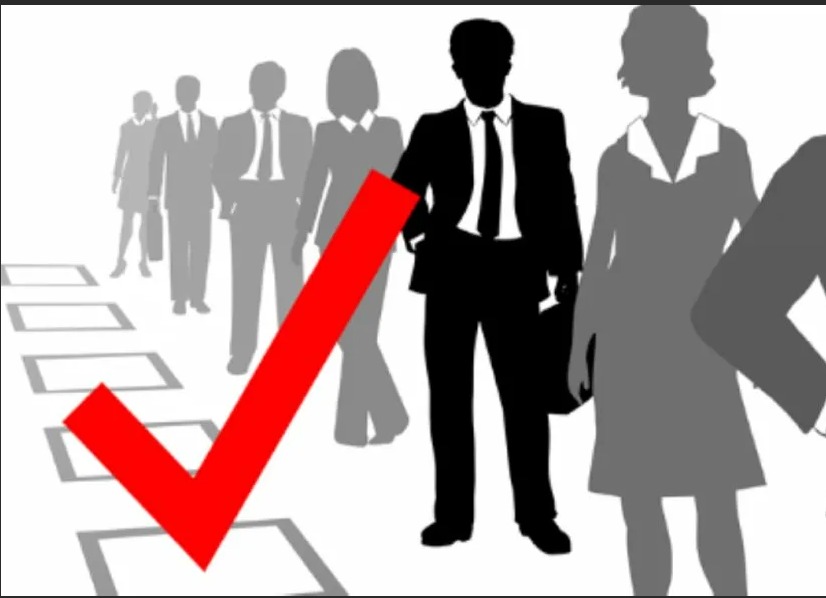 ПОМНИ!При исполнении своих должностных обязанностей, в связи с должностным положением физических (юридических лиц) муниципальный служащий не вправе получать от них подарки.Исключением составляет:Подарки, полученные в связи с протокольными мероприятиями;Служебными командировками;Другие официальные мероприятия, участие в которых связано с исполнением служебных (должностных) обязанностей.Главной обязанностью при получении подарка в связи с протокольными мероприятиями является:Уведомление уполномоченного структурного подразделения (Отдел бухгалтерского учета и отчетности Исполнительного комитета Мензелинского муниципального района) о получении подарка.Уведомление подается не позднее 3 (трех) рабочих дней со дня получения подарка.В случае если подарок получен во время служебной командировки, уведомление представляется не позднее 3 (трех) рабочих дней со дня возвращения лица, получившего подарок, из служебной командировки.При невозможности подачи уведомления в установленные сроки, по причине, не зависящей от муниципального служащего, оно представляется не позднее следующего дня после ее устранения.К примеру: Муниципальный служащий находясь в служебной командировке получил подарок, по приезду с командировки заболел (временная нетрудоспособность). Уведомление подается не позднее одного дня после закрытия листа временной нетрудоспособности.Уведомление составляется в 2 экземплярахПодарок, стоимость которого подтверждается документами и превышает 3 тыс. рублей либо стоимость которого получившим его муниципальному служащему неизвестна, сдается ответственному лицу уполномоченного структурного подразделения, которое принимает его на хранение по акту приема-передачи не позднее 5 рабочих дней со дня регистрации уведомления в соответствующем журнале регистрации.В случае если стоимость подарка не превышает 3 тысяч рублей, Подарок возвращается сдавшему его лицу по акту приема-передачи. Если стоимость подарка превышает 3 тысяч рублей, уполномоченное структурное подразделение (палата земельных и имущественных отношений Мензелинского муниципального района) включает его в реестр муниципальной собственности.Лицо, сдавшее подарок, может его выкупить, направив на имя представителя нанимателя (работодателя) соответствующее заявление не позднее двух месяцев со дня сдачи подарка.В случае не выполнения указанных требований при получении подарка лицо получившее подарок может быть привлечен к ответственности в соответствии с действующем законодательством Российской Федерации.Комиссия по координации работы по противодействию коррупции в Мензелинском муниципальном районе